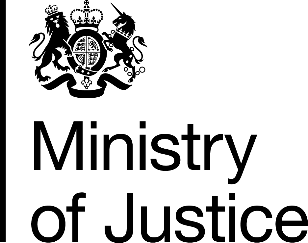 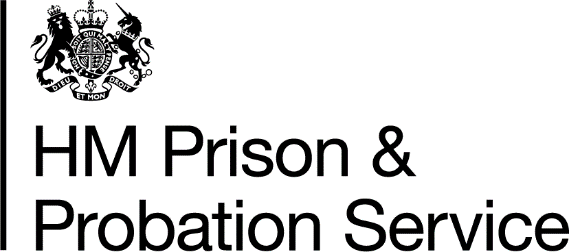 Application for a “bulk” transfer of five or more patients to another hospital – guidanceMental Health Casework Section
MHCS aims to issue a decision on receipt of the application within four weeks. However, in emergency situations)  we aim to expedite and prioritise applications..The below criteria must be met in order for a bulk transfer application to be considered. Five or more patients to be transferred. The transfer is within the same hospital Trust. The transfer of patients is to one receiving hospital.  The security level of the patients remains unchanged. None of the patients involved in the proposed transfer are marked as “high profile” by MHCSThere are no complex victim issuesPlease ensure that all actions outlined below are completed fully to prevent delays in considering the request.Transfer authorisation lettersUnless otherwise stated, transfer authorisation letters are valid for 90 days from the date of issue. If the patient has not transferred by the date of this authorisation, then MHCS must be contacted to request the authorisation be re-considered. An update on the patient’s progress and the reason for the delay in transfer must be provided in order for the letters to be reissued. The community leave authorisation that is transferring with the patient will be outlined in the authorisation letters, including any attached conditions. The patient will only have permission for leave as outlined in these letters following transfer, regardless of any previous authorisation. Current Responsible Clinician’s (RC) DetailsTransfer RequestSecurity level of sending hospital: High Secure 	  Medium secure   	        	 Low secure  					 PICU 		  Locked	       		 Open Security level of receiving hospital:			         High Secure 	  Medium secure   	        	 Low secure  					 PICU 		  Locked	       		 Open Proposed transfer dateAre familiarization visits required? 



Security ArrangementsPatients’ Conditions and PresentationLeaveVictims
Will this transfer take the patient closer to the victim(s)? Request Bulk Transfer for Restricted PatientsMental Health Casework Section (MHCS)Please use this form for bulk transfer requests only. Requests for Full Transfer or Trial leave should not be completed using this form and should be completed using the relevant form which can be found here Apply for trial leave or full transfer to another hospital for restricted patients - GOV.UK (www.gov.uk) Please note that should MHCS request further information to enable a prompt decision to be taken, this should be submitted as soon as possible. Applications may be rejected if all the information needed to make a decision is not submitted. The text in blue can be overwritten.Patient’s DetailsPatient’s DetailsPatient’s DetailsPatient’s DetailsPatient’s DetailsPatient’s DetailsPatient’s DetailsName of patients (list all):Reference numbers: Dates of Birth:Detention Authority:Dual detention: (Y/N)High Profile: (Y/N)VLO Involvement: (Y/N)Please add more rows if necessaryPlease add more rows if necessaryPlease add more rows if necessaryPlease add more rows if necessaryPlease add more rows if necessaryPlease add more rows if necessaryPlease add more rows if necessaryFull name:The Mental Health Act 1983 only allows for the RC to seek consent of the Secretary of State for transferJob title:Please give brief detailsAddress:Please include the full address of the hospital or unit where the patient is detained (as specified on the detention authority)Telephone number:Please give a direct line wherever possibleEmail address: Please give a secure email address. Email is the preferred method of communication and paper copies of correspondence will not be provided unless specifically requested.Sending Responsible Clinician’s signatureAn electronic signature is acceptable – please sign to confirm that you have read and are in agreement with the contents of this form       Date:The date the application was submitted to MHCSSending Responsible Clinician’s signatureAn electronic signature is acceptable – please sign to confirm that you have read and are in agreement with the contents of this form       Date:Name of ward/unit being transferred to: Full address of ward and hospitalAny additional details pertaining to the type of ward/unit (e.g. acute, rehabilitation, forensic)Reason for transfer: Please give a brief description of the reason for this transfer (refurbishment works, staffing issues, fire etc.)Details of receiving Responsible Clinician Please provide name and contact details for the accepting RC if different to current RC(email and ideally direct dial or mobile number).Please specify ‘N/A’ if the RC is to remain the samePlease confirm that the proposed RC has confirmed acceptance if applicable.It is important for the Secretary of State to understand the current mental state and presentation in order to assess the risks they pose to the publicSummarise the patients recent behaviour and presentation:Briefly outline if there have been any concerns with any of the patients’ behaviour and presentation within the last 6-12 monthsThis may include and is not limited to, the following:Verbal and/or physical aggression or violence (towards staff, visitors, patients) Substance abuseSelf-harm Sexually disinhibited or inappropriate behaviour Extremist / terrorist risk Ideology or behaviourPeriods of seclusion Other anti-social or problematic behaviourMedication/treatment complianceList for all patients belowPATIENT ONEPATIENT TWOPATIENT THREEPATIENT FOURPATIENT FIVEPLEASE INSERT MORE ROWS IF NECESSARYIt is important for the Secretary of State to be aware of how the patient is utilizing their current leave provision to determine whether the authority should remain in place.Confirm what leave the patients are currently using:Briefly outline what community leave the patients have been using and how this has progressed, including any suspension of leave. List for all patients belowPATIENT ONEPATIENT TWOPATIENT THREEPATIENT FOURPATIENT FIVEPLEASE INSERT MORE ROWS IF NECESSARYOutline briefly whether you think some/all of this leave should transfer with the patient:Please provide reasons for your view on leave transferringIdentify any additional conditions you feel should be included with the leavePATIENT ONEPATIENT TWOPATIENT THREEPATIENT FOURPATIENT FIVEPLEASE INSERT MORE ROWS IF NECESSARYNot all victims will be registered with the Victim Liaison Scheme. It is MHCS policy to take into account any information provided by victims to ensure they feel adequately protected. MHCS expects that the RC/Hospital will be in contact with the Victim Liaison Officer (VLO) if there is one. Leaving this section blank may slow down decision making.Is there a registered VLO?:Please provide details for all patientsPATIENT ONEPATIENT TWOPATIENT THREEPATIENT FOURPATIENT FIVEPLEASE INSERT MORE ROWS IF NECESSARYDetails of conditions requested by victim(s):
Give details of any current victim conditions you are aware ofPATIENT ONEPATIENT TWOPATIENT THREEPATIENT FOURPATIENT FIVEPLEASE INSERT MORE ROWS IF NECESSARYIf there is no VLO or victim contact, are there any victim concerns which you think should be taken into accountDetail any contact with victims outside of VLO involvementPATIENT ONEPATIENT TWOPATIENT THREEPATIENT FOURPATIENT FIVEPLEASE INSERT MORE ROWS IF NECESSARYIf yes, please outline why this is not considered a risk concern PATIENT ONEPATIENT TWOPATIENT THREEPATIENT FOURPATIENT FIVEPLEASE INSERT MORE ROWS IF NECESSARYPlease send the completed form to: MHCSCPST@justice.gov.uk